SECURITIES AND EXCHANGE COMMISSIONWashington, D.C. 20549Schedule 13GUnder the Securities Exchange Act of 1934(Amendment No.: 0 )*Name of issuer: Lantheus Holdings IncTitle of Class of Securities: Common StockCUSIP Number: 516544103Date of Event Which Requires Filing of this Statement: December 31, 2017Check the appropriate box to designate the rule pursuant to which this Schedule is filed:Rule 13d-1(b) ( ) Rule 13d-1(c) ( ) Rule 13d-1(d)*The remainder of this cover page shall be filled out for a reporting person's initial filing on this form with respect to the subject class of securities, and for any subsequent amendment containing information which would alter the disclosures provided in a prior cover page.The information required in the remainder of this cover page shall not be deemed to be "filed" for the purpose of Section 18 of the Securities Exchange Act of 1934 ("Act") or otherwise subject to the liabilities of that section of the Act but shall be subject to all other provisions of the Act (however, see the Notes).(Continued on the following page(s))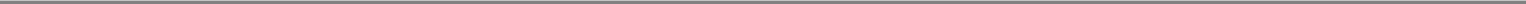 13GCUSIP No.: 516544103NAME OF REPORTING PERSONS.S. OR I.R.S. IDENTIFICATION NO. OF ABOVE PERSON2. CHECK THE APPROPRIATE [LINE] IF A MEMBER OF A GROUPSEC USE ONLYCITIZENSHIP OF PLACE OF ORGANIZATION Pennsylvania(For questions 5-8, report the number of shares beneficially owned by each reporting person with:)SOLE VOTING POWER 56,891SHARED VOTING POWER 2,200SOLE DISPOSITIVE POWER 2,741,724SHARED DISPOSITIVE POWER 57,409AGGREGATE AMOUNT BENEFICIALLY OWNED BY EACH REPORTING PERSON 2,799,133CHECK BOX IF THE AGGREGATE AMOUNT IN ROW (9) EXCLUDES CERTAIN SHARES N/APERCENT OF CLASS REPRESENTED BY AMOUNT IN ROW 97.46%TYPE OF REPORTING PERSONIA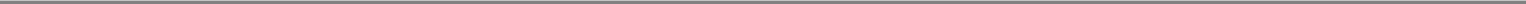 SECURITIES AND EXCHANGE COMMISSIONWashington, D.C. 20549SCHEDULE 13GUnder the Securities Act of 1934Check the following [line] if a fee is being paid with this statement  N/AItem 1(a) - Name of Issuer:Lantheus Holdings IncItem 1(b) - Address of Issuer's Principal Executive Offices:331 Treble Cove RoadNorth Billerica, MA 01862Item 2(a) - Name of Person Filing:The Vanguard Group - 23-1945930Item 2(b) – Address of Principal Business Office or, if none, residence:100 Vanguard Blvd.Malvern, PA 19355Item 2(c) – Citizenship:PennsylvaniaItem 2(d) - Title of Class of Securities:Common StockItem 2(e) - CUSIP Number516544103Item 3 - Type of Filing:This statement is being filed pursuant to Rule 13d-1. An investment adviser in accordance with §240.13d-1(b)(1)(ii)(E).Item 4 - Ownership:Amount Beneficially Owned: 2,799,133Percent of Class:7.46%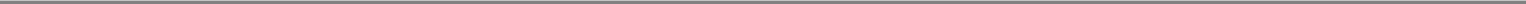 Number of shares as to which such person has:sole power to vote or direct to vote: 56,891shared power to vote or direct to vote: 2,200sole power to dispose of or to direct the disposition of: 2,741,724 (iv) shared power to dispose or to direct the disposition of: 57,409Comments:Item 5 - Ownership of Five Percent or Less of a Class:Not ApplicableItem 6 - Ownership of More Than Five Percent on Behalf of Another Person:Not applicableItem 7 - Identification and Classification of the Subsidiary Which Acquired The Security Being Reported on by the Parent Holding Company:See Attached Appendix AItem 8 - Identification and Classification of Members of Group:Not applicableItem 9 - Notice of Dissolution of Group:Not applicableItem 10 - Certification:By signing below I certify that, to the best of my knowledge and belief, the securities referred to above were acquired in the ordinary course of business and were not acquired for the purpose of and do not have the effect of changing or influencing the control of the issuer of such securities and were not acquired in connection with or as a participant in any transaction having such purpose or effect.SignatureAfter reasonable inquiry and to the best of my knowledge and belief, I certify that the information set forth in this statement is true, complete and correct.Date: 02/07/2018By /s/ Christine M. Buchanan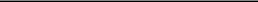 Name: Christine M. BuchananTitle: Principal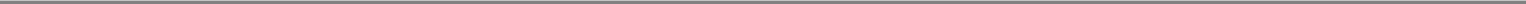 Appendix AVanguard Fiduciary Trust Company ("VFTC"), a wholly-owned subsidiary of The Vanguard Group, Inc., is the beneficial owner of 55,209 shares or .14% of the Common Stock outstanding of the Company as a result of its serving as investment manager of collective trust accounts.Vanguard Investments Australia, Ltd. ("VIA"), a wholly-owned subsidiary of The Vanguard Group, Inc., is the beneficial owner of 3,882 shares or .01% of the Common Stock outstanding of the Company as a result of its serving as investment manager of Australian investment offerings.